ЛИСТ ПРЕДЛОЖЕНИЙдля пациентов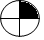 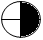 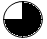 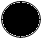 № п/пПредложенияДата написанияСтатусФИО исполнителяДата решенияПримечания123456789101112131415161718